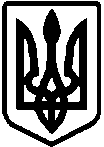 ПИРЯТИНСЬКА МІСЬКА РАДА ПОЛТАВСЬКОЇ ОБЛАСТІВИКОНАВЧИЙ КОМІТЕТРІШЕННЯ11.03.2021	№ 116 Про надання дозволу  на переогляд судово – психіатричної експертизи для подання до суду клопотання про продовження строку дії рішення про визнання  недієздатним  підопічного Шарапова В.В.        Відповідно до статті 34 Закону України „Про місцеве самоврядування в Україні“, статей 67,71,72 Цивільного кодексу України, Правил опіки та піклування, затверджених наказом Державного комітету України в справах сімʼї та молоді, Міністерства освіти України, Міністерства охорони здоровʼя України, Міністерства праці та соціальної політики України 26 травня 1999 року №34/166/131/88,     зареєстрованого   в   Міністерстві юстиції України 17 червня 1999 року за № 387/3680, статті 300 Цивільного процесуального кодексу України, протоколу опікунської ради від 02.03.2021 № 4, на підставі поданих документів, виконком міської радиВИРІШИВ:        надати дозвіл на переогляд судово – психіатричної експертизи для подання до суду клопотання про продовження строку дії рішення про визнання недієздатним підопічного Пирятинського психоневрологічного будинку – інтернату Шарапова В. В., ***  року народження.Міський голова                                                                           А.СІМОНОВ